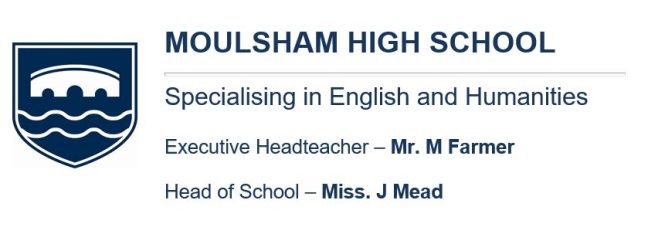 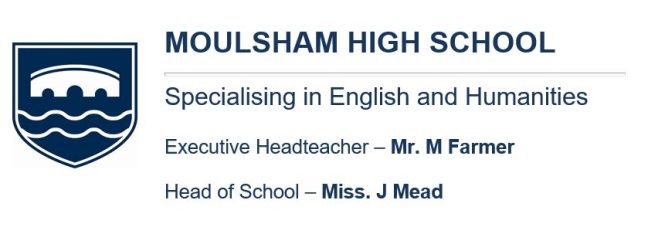 JOB DESCRIPTIONDUTIESOTHER EXPECTATIONSTo act on direction from the Cleaning Supervisor or management throughout the day, in a safe and purposeful manner.To perform all tasks in a safe and hygienic manner.To work with all members of the cleaning team and adopt a positive attitude and approach at all times.To be able to work on your own in some aspects of the job and to be able to perform well under pressure.To be able resolve any issues without direct supervision.To be able to prioritise and organise tasks and see them through to completion.To maintain professional standards with both staff and students at all times.GENERALSuch other duties relating to the use of the premises and site as may be necessary from time to time in accordance with established local practice or with the reasonable requirements of the school and Governing Body.The duties may be varied by the Head of School and/or Governing Body to meet changed circumstances in a manner compatible with the post held.The Trust and Local Governing Body is committed to safeguarding and promoting the welfare of children and young people and expects all staff and volunteers to share in this commitmentIt is a requirement to:Participate in the performance and development review process, taking personal responsibility for identification of learning, development and training opportunities in discussion with line manager.Comply with individual responsibilities, in accordance with the role, for health & safety in the workplaceEnsure that all School and Trust policies are adhered to.CLEANING ASSISTANT – PERSON SPECIFICATIONNOTE:This job description is not necessarily a comprehensive definition of the post and may be subject to modification or amendment at any time after consultation with the holder of the post.Title of Post:Front of House Cleaning AssistantGrade/Hours43 weeks per year (48.2 paid weeks) Term Time including non-pupil days plus 4 weeks in holidaysFixed Scale Point 9Responsible to:Cleaning SupervisorJob Purpose:To perform a variety of domestic/cleaning tasks at Moulsham High SchoolTaskKey performance IndicatorsTo carry out and complete cleaning tasks in line with Moulsham High School standards, policies and working  specification.Areas to be cleaned to the Daily Work Schedule and to the standard contained within the cleaning regime, under the direction of cleaning supervisor, or management teamTo comply and follow the schools Health & Safety Rules for Safe Working and Chemical Handling.Carry out all cleaning tasks as you have been instructedUse the designated chemicals for each specific cleaning taskUse the correct colour coded cleaning equipmentUse the correct electrical equipmentUse the supplied Personal Protective EquipmentSafely use chemicals under the C.O.S.H.H regulationsTo meet the schools standards of behaviour and present a professional approach.To develop and maintain good working relationships with the School Staff, Cleaning Supervisor and fellow employees during their hours of work.Be ready for work at the start of each cleaning session.Behave in a polite manner to all School staff and pupils and other members of the cleaning teamFollow company schools for appearanceTaskKey performance IndicatorsTo ensure correct usage of cleaning chemicals, materials and light equipment.To prevent damage to fixtures, fittings, equipment and plant.Use the correct manufacturers recommended dilution ratios of cleaning chemicals.Ensure minimal wastage of materials.To ensure all chemicals, cleaning equipment and electrical equipment is stored and secured when not in use.To isolate and report to the Cleaning Supervisor all defective electrical equipment.Report all accidents and near missies to your Cleaning Supervisor.Ensure all matters regarding security, Health & Safety and building maintenance are reported to your Cleaning Supervisor.General headingDetailExamplesQualifications & ExperienceSpecific qualifications & experienceExperience of working in a cleaning team at a large site desirableRelevant QualificationsQualifications & ExperienceKnowledge of relevant policies and proceduresKnowledge of First Aid desirableUnderstand general school policies and proceduresQualifications & ExperienceLiteracyGood reading and writing skillsQualifications & ExperienceNumeracyAbility to count and undertake mathematical calculationsCommunicationWrittenGood written skillsCommunicationVerbalAbility to convey information clearly CommunicationLanguagesSeek support to overcome communication barriers with children and adultsWorking with childrenBehaviour ManagementUnderstand the school’s behaviour management policy   Working with childrenHealth & Well beingUnderstand and support the importance of physical and emotional wellbeing  Working with othersWorking with partnersAbility to make a proactive contribution to the work of the school teamSeek out, develop and maintain appropriate relationships with those involved with the site management function of the school Working with othersRelationshipsAbility to establish rapport and respectful and trusting relationships with othersWorking with othersTeam workAbility to make an distinctive contribution to the work of a teamResponsibilities Organisational skillsExcellent organisational skillsAbility to remain calm under pressureResponsibilities Time ManagementAbility to manage own time effectivelyDemonstrate a flexible approachResponsibilities CreativityDemonstrate ability to resolve problems independentlyGeneralEqualitiesAwareness of and commitment to equalityGeneralHealth & SafetyUnderstanding of Health & Safety regulationsGeneralC.O.S.H.HUnderstanding of the C.O.S.H.H regulationsGeneralCPDDemonstrate a clear commitment to develop and learn in the roleAbility to effectively evaluate own performance